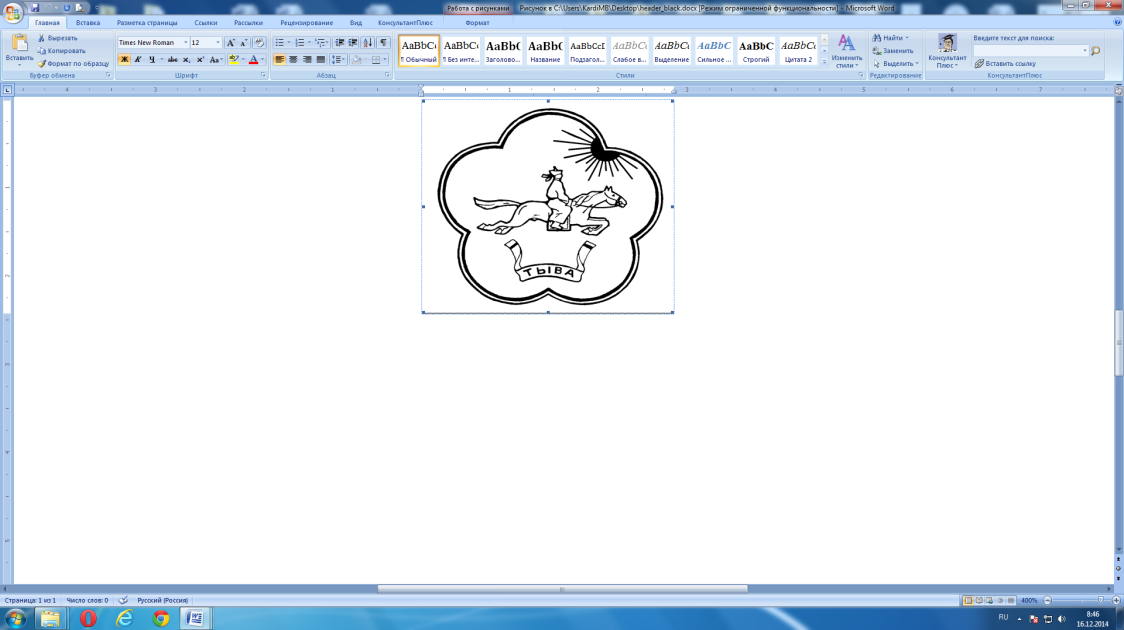 ПРАВИТЕЛЬСТВО РЕСПУБЛИКИ ТЫВА
РАСПОРЯЖЕНИЕТЫВА РЕСПУБЛИКАНЫӉ ЧАЗАА
АЙТЫЫШКЫНот 27 апреля 2023 г. № 253-рг. КызылО возможности внесения изменений в существенные условия государственного контракта от 13 марта 2023 г. № 1/2023  «Капитальный ремонт МБОУ «Гимназия г. Шагонар Улуг-Хемского района», расположенного по адресу: 668210, Республика Тыва, г. Шагонар, Улуг-Хемский район, ул. Октябрьская, дом 26»В соответствии с частью 65.1 статьи 112 Федерального закона от 5 апреля      2013 г. № 44-ФЗ «О контрактной системе в сфере закупок товаров, работ, услуг для обеспечения государственных и муниципальных нужд», постановлением Правительства Республики Тыва от 13 апреля 2022 г. № 197 «Об отдельных особенностях            изменения существенных условий государственных контрактов, заключенных до             1 января 2024 г.», пунктом 2 постановления Правительства Республики Тыва от              22 марта 2023 г. № 174 «О приостановлении действия абзаца третьего подпункта «а» и подпункта «в» пункта 10 Положения о мерах по обеспечению исполнения республиканского бюджета Республики Тыва и установлении размеров авансовых платежей при заключении государственных контрактов в 2023 году»:1. Установить возможность внесения изменений в существенные условия государственного контракта от 13 марта 2023 г. № 1/2023 «Капитальный ремонт МБОУ «Гимназия г. Шагонар Улуг-Хемского района», расположенного по адресу: 668210, Республика Тыва, г. Шагонар, Улуг-Хемский район, ул. Октябрьская, дом 26», заключенного между Министерством образования Республики Тыва и обществом с ограниченной ответственностью «Планета», в части изменения порядка расчетов путем установления авансового платежа в размере до 50 процентов.2. Разместить настоящее распоряжение на «Официальном интернет-портале правовой информации» (www.pravo.gov.ru) и официальном сайте Республики Тыва в информационно-телекоммуникационной сети «Интернет».Заместитель ПредседателяПравительства Республики ТываА. Брокерт